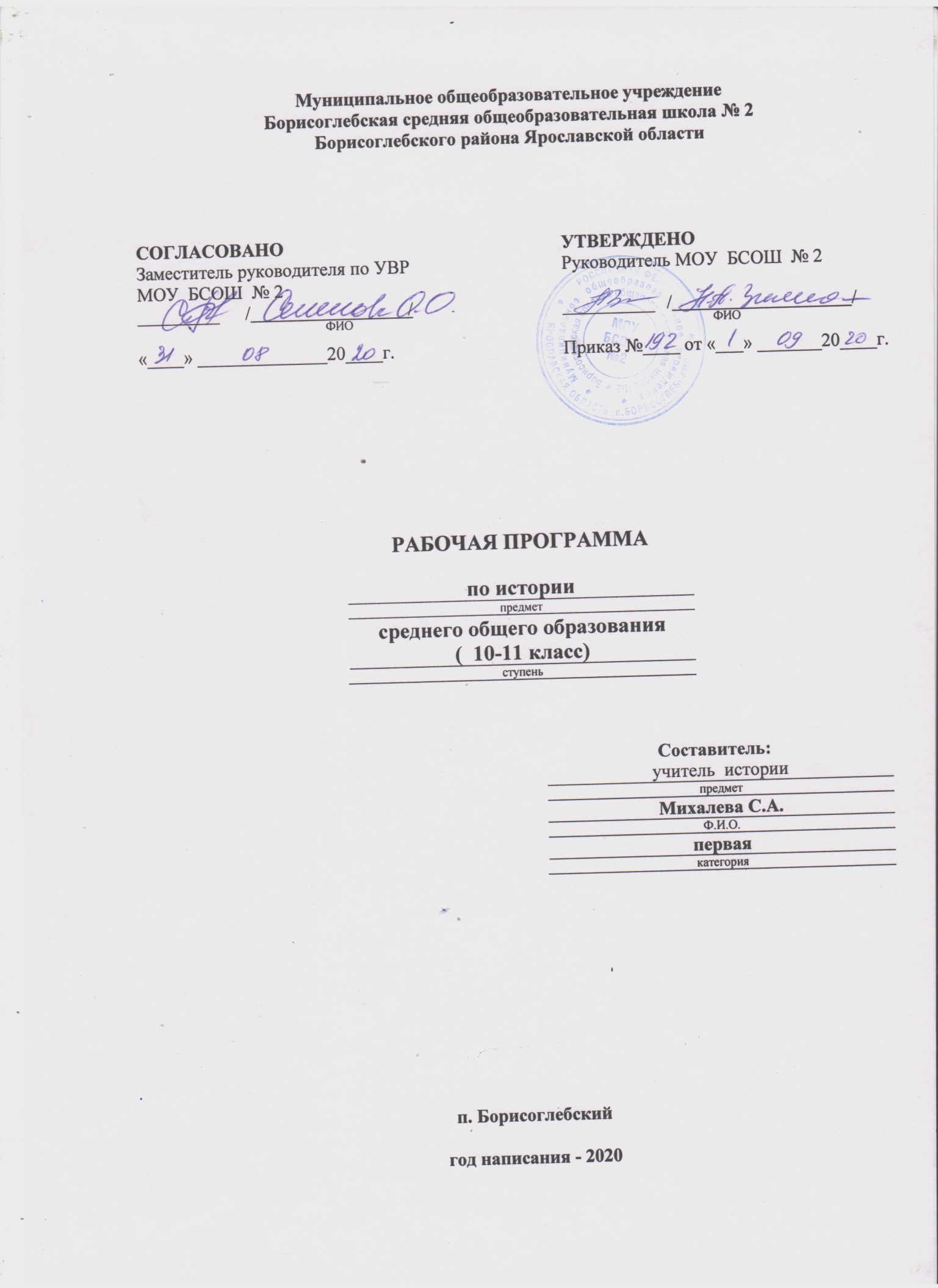 Муниципальное общеобразовательное учреждение Борисоглебская средняя общеобразовательная школа № 2 Борисоглебского района Ярославской областиРАБОЧАЯ ПРОГРАММА                                                                                   Составитель:п. Борисоглебскийгод написания - 2020Пояснительная записка.Рабочая программа адресована для изучения истории  в 10-11  классах   в общеобразовательной школе;Рабочая программа по истории общеобразовательной школы среднего общего образования (10-11 класс) составлена в соответствии с: 1.Федеральным законом от 29.12.2012 №273- ФЗ «Об образовании в Российской Федерации»; 2.Примерной основной образовательной программой среднего общего образования, одобренной решением федерального учебно-методического объединения по общему образованию (протокол от 12 мая 2016г. № 2/16)3. Авторской программой  В.А.Никонова, С.В.Девятова «История. История России. 1914г.-начало XXI в.»  для 10–11 классов общеобразовательных организаций Базовый и углублённый уровни в 2-х частях : Москва -  «Русское слово»- 20194. Авторской программой Десятникова М.А. Примерная рабочая программа к учебному изданию В.В. Кириллова, М.А. Бравиной «История. История России до 1914 года. Повторительно-обобщающий курс»- М., Русское слово,20185. Авторской программой С.П. Карпова Примерная рабочая программа  к учебному изданию  Н.В. Загладина, Л.С. Белоусова  «История. Всеобщая история. Новейшая история 1914 г.- начало XXIв. », М., Русское слово,20186.Положением о рабочей программе учителя-предметника, утвержденного  приказом директора МОУ БСОШ №2 № 139 от 26.06.2020.Образовательная область учебного предметаОсобенностью курса истории, изучаемого на базовом уровне среднего общего образования, является его  общеобязательный статус, независимость от задач профилизации образования и организации довузовской подготовки учащихся. Изучение истории базовом уровне среднего общего образования направлено на достижение следующих целей:  •  воспитание гражданственности, национальной идентичности, развитие мировоззренческих убеждений учащихся на основе осмысления ими исторически сложившихся культурных, религиозных, этнонациональных традиций, нравственных и социальных установок, идеологических док-трин;  •  развитие способности понимать историческую обусловленность явлений и процессов современного мира, определять собственную позицию по отношению к окружающей реальности, соотносить свои взгляды и принципы с исторически возникшими мировоззренческими системами;  •  освоение систематизированных знаний об истории человечества, формирование целостного представления о месте и роли России во всемирноисторическом процессе;  •  овладение умениями и навыками поиска, систематизации и комплексного анализа исторической информации;  •  формирование исторического мышления – способности рассматривать события и явления с точки зрения их исторической обусловленности, сопоставлять различные версии и оценки исторических событий и личностей, определять собственное отношение к дискуссионным проблемам прошлого и современности.Цели и задачи  ученого курсаЦелью школьного исторического образования является формирование у учащихся целостной картины российской и мировой истории, учитывающей взаимосвязь всех ее этапов, их значимость для понимания места и роли России в мире, важность вклада каждого народа, его культуры в общую историю страны, формирование личностной позиции в отношении к основным этапам развития российского государства и  общества, а также к современному образу России.  Задачи изучения истории в школе:  • формирование у молодого поколения ориентиров для гражданской, этнонациональной, социальной, культурной самоидентификации в окружающем мире;  • овладение учащимися знаниями об основных этапах развития человеческого общества с древности до наших дней, при особом внимании к месту и роли России во всемирно-историческом процессе;  • воспитание учащихся в духе патриотизма, уважения к своему Отечеству — многонациональному Российскому государству, в  соответствии с  идеями взаимопонимания, согласия и  мира между людьми и народами, в духе демократических ценностей современного общества;  • развитие способностей учащихся анализировать содержащуюся в различных источниках информацию о событиях и явлениях прошлого и настоящего, рассматривать события в соответствии с принципом историзма, в их динамике, взаимосвязи и взаимообусловленности;  • формирование у школьников умений применять исторические знания в учебной и внешкольной деятельности, в современном поликультурном, полиэтничном и многоконфессиональном обществе.Сроки реализации программыПредмет «История» изучается на уровне среднего общего образования в качестве обязательного предмета в 10-11 классах в общем объеме 136  часов  (при 34 неделях учебного года), в 10-11  классах - 2 часа в неделю. Логические связи с другими предметами учебного планаИзучение предмета «История» как части предметной области «Общественно-научные предметы» основано на межпредметных связях с предметами: «Обществознание» (история государства и права), «География» (работа с историческими картами), «Литература» (изучение культурного пространства эпох), «Русский язык» (написание эссе), «Иностранный язык» (терминология), «Изобразительное искусство» (изучение культурного пространства эпох), «Музыка» (изучение культурного пространства эпох), «Информатика» (использование ИКТ), «Математика» (летоисчисление) и др.Общая характеристика учебного процессаОсновной формой обучения является урок. Урок может включать такие формы как: семинар, практикум, консультация, конференция, работа в парах постоянного и смешенного состава, лекция, экскурсия, беседа, конференция, защита проектов и т.д. На уроках проверки знаний возможна организация  самостоятельной работы, урока - зачёта, контрольной работы, собеседования, викторины, игры и т.д. Выбор форм зависит и от темы урока, и от уровня подготовленности учащихся, и от объема изучаемого материала, его новизны, трудности. Используются следующие средства обучения: учебно-наглядные пособия (ЭОР, таблицы, карты и др.), организационно-педагогические средства (карточки, различный раздаточный материал).Усвоение учебного материала реализуется с применением основных групп методов обучения и их сочетания:Методами организации и осуществления учебно-познавательной деятельности: словесные (рассказ, учебная лекция, беседа), наглядные (иллюстрационных и демонстрационных), практические, проблемно-поисковые  под руководством преподавателя и самостоятельной работой учащихся.Методами стимулирования и мотивации учебной деятельности: познавательные игры, деловые игры.Методами контроля и самоконтроля за эффективностью учебной деятельности: индивидуальный опрос, фронтальный  опрос, выборочный контроль, письменные работы.Планируемые результатыВ результате изучения учебного предмета «История» в 10 классе на уровне среднего общего образования:Обучающийся  научится:- рассматривать историю России как неотъемлемую часть мирового исторического процесса;– знать основные даты и временные периоды всеобщей и отечественной истории из раздела дидактических единиц;– определять последовательность и длительность исторических событий, явлений, процессов;– характеризовать место, обстоятельства, участников, результаты важнейших исторических событий;– представлять культурное наследие России и других стран;– работать с историческими документами;– сравнивать различные исторические документы, давать им общую характеристику; – критически анализировать информацию из различных источников;– соотносить иллюстративный материал с историческими событиями, явлениями, процессами, персоналиями;– использовать статистическую (информационную) таблицу, график, диаграмму как источникиинформации;– использовать аудиовизуальный ряд как источник информации;    – составлять описание исторических объектов и памятников на основе текста, иллюстраций, макетов, интернет-ресурсов;– работать с хронологическими таблицами, картами и схемами; – читать легенду исторической карты;– владеть основной современной терминологией исторической науки, предусмотренной программой;– демонстрировать умение вести диалог, участвовать в дискуссии по исторической тематике;– оценивать роль личности в отечественной истории;– ориентироваться в дискуссионных вопросах российской истории и существующих в науке их современных версиях и трактовках.Обучающийся получит возможность научиться:– демонстрировать умение сравнивать и обобщать исторические события российской и мировой истории, выделять ее общие черты и национальные особенности и понимать роль России в мировом сообществе;– устанавливать аналогии и оценивать вклад разных стран в сокровищницу мировой культуры;– определять место и время создания исторических документов;– проводить отбор необходимой информации и использовать информацию Интернета, телевидения и других СМИ при изучении политической деятельности современных руководителей России и ведущих зарубежных стран;– характеризовать современные версии и трактовки важнейших проблем отечественной и всемирной истории;– понимать объективную и субъективную обусловленность оценок российскими и зарубежными историческими деятелями характера и значения социальных реформ и контрреформ, внешнеполитических событий, войн и революций;– использовать картографические источники для описания событий и процессов новейшей отечественной истории и привязки их к месту и времени;– представлять историческую информацию в виде таблиц, схем, графиков и др., заполнять контурную карту;– соотносить историческое время, исторические события, действия и поступки исторических личностей ;– анализировать и оценивать исторические события местного масштаба в контексте общероссийской и мировой истории ;– обосновывать собственную точку зрения по ключевым вопросам истории России с опорой на материалы из разных источников, знание исторических фактов, владение исторической терминологией;– приводить аргументы и примеры в защиту своей точки зрения;– применять полученные знания при анализе современной политики России;– владеть элементами проектной деятельности.В результате изучения учебного предмета «История» в 11 классе на уровне среднего общего образования:Выпускник  научится:–рассматривать историю России как неотъемлемую часть мирового исторического процесса;–знать основные даты и временные периоды всеобщей и отечественной истории из раздела дидактических единиц;–определять последовательность и длительность исторических событий, явлений, процессов;–характеризовать место, обстоятельства, участников, результаты важнейших исторических событий;–представлять культурное наследие России и других стран;–работать с историческими документами;–сравнивать различные исторические документы, давать им общую характеристику;–критически анализировать информацию из различных источников;– соотносить иллюстративный материал с историческими событиями, явлениями, процессами, персоналиями;–использовать статистическую (информационную) таблицу, график, диаграмму какисточники информации;–использовать аудиовизуальный ряд как источник информации;–составлять описание исторических объектов и памятников на основе текста, иллюстраций, макетов, интернет-ресурсов;–работать с хронологическими таблицами, картами и схемами;–читать легенду исторической карты;–владеть основной современной терминологией исторической науки, предусмотреннойпрограммой;–демонстрировать умение вести диалог, участвовать в дискуссии по исторической тематике;–оценивать роль личности в отечественной истории ХХ века;–ориентироваться в дискуссионных вопросах российской истории ХХ века и существующих в науке их современных версиях и трактовках.Выпускник  получит возможность научиться:–демонстрировать умение сравнивать и обобщать исторические события российской имировой истории, выделять ее общие черты и национальные особенности и понимать роль России в мировом сообществе;–устанавливать аналогии и оценивать вклад разных стран в сокровищницу мировойкультуры;–определять место и время создания исторических документов;–проводить отбор необходимой информации и использовать информацию Интернета,телевидения и других СМИ при изучении политической деятельности современных руководителей России и ведущих зарубежных стран;–характеризовать современные версии и трактовки важнейших проблем отечественной ивсемирной истории;–понимать объективную и субъективную обусловленность оценок российскимии зарубежными историческими деятелями характера и значения социальных реформ и контрреформ, внешнеполитических событий, войн и революций;–использовать картографические источники для описания событий и процессов новейшейотечественной истории и привязки их к месту и времени;–представлять историческую информацию в виде таблиц, схем, графиков и др., заполнятьконтурную карту;–соотносить историческое время, исторические события, действия и поступки исторических личностей ХХ века;–анализировать и оценивать исторические события местного масштаба в контекстеобщероссийской и мировой истории ХХ века;–обосновывать собственную точку зрения по ключевым вопросам истории РоссииНовейшего времени с опорой на материалы из разных источников, знание исторических фактов,владение исторической терминологией;–приводить аргументы и примеры в защиту своей точки зрения;–применять полученные знания при анализе современной политики России;–владеть элементами проектной деятельности.Система оценки достижений обучающихся и инструментарий для оценивания результатов учебной деятельности прописаны в Положении о системе контроля и оценивания образовательных достижений учащихся МОУ БСОШ № 2, утвержденном приказом № 37 от 6.02.2018 года.Учебно- тематический план10 классВсеобщая история. Новейшая история 11 класс                                         Содержание  курсовКурс «Всеобщая история. Новейшая история 1914-начало XXI века»(24 часа)Раздел 1. Мир накануне и в годы Первой мировой войны (3 часа) Обострение противоречий мирового развития в начале XX в.: экономические кризисы XIX – начала XX в., соперничество ведущих стран мира за рынки сбыта, возникновение геополитики. Основные международные противоречия. Наращивание военной мощи и создание военно -политических союзов . Завершение колониального раздела мира . Колониальные империи : владения Великобритании , Германии , США , других государств . Пути развития стран Азии , Африки и Латинской Америки : роль европейских государств в управлении Османской империей , раздел территорий Китая , Таиланда ( Сиама ), Ирана на сферы влияния и его последствия ; антиколониальные движения в государствах Востока; характерные черты политического, экономического и социального развития стран Латинской Америки. Первая мировая война: причины, характер, этапы военных действий, итоги войны . Раздел 2. Межвоенный период (1918-1939) ( 8 часов) Изменения в социальной структуре общества с наступлением индустриальной эпохи , рост городов . Формы социальных отношений и их национальная специфика . Структура рабочего класса и развитие профсоюзного движения . Становление социал - демократического движения. Появление ревизионистского и революционного течений в социал -демократии. Обострение противоречий между ревизионистскими и революционными фракциями социал -демократии . Их отношение к Первой мировой войне и революции 1917 года в России . Создание Коминтерна и раскол профсоюзного движения . Углубление конфликта между коммунистами и социал -демократами в 1920- е – начале 1930-х годов . Зарождение конфликта между странами Антанты и Советской Россией . Мирный план В. Вильсона и учреждение Лиги Наций . Создание Версальско - Вашингтонской системы . Пацифистские настроения в странах Европы 1920-х годов . Советский Союз и Коминтерн на международной арене .Демократизация общественно -политической жизни и рост активности гражданского общества в странах Запада в конце XIX – первой половине ХХ века . Расширение роли государства в социальных отношениях . « Новый курс » Ф.Д. Рузвельта в США и рост масштабов вмешательства государства в экономику . Кейнсианство – теория социально ориентированного либерализма . Развитие консервативной идеологии в ХХ веке . Идеология фашистских партий : общее и особенное в Германии и Италии . Установление фашистского режима в Италии . Приход к власти А. Гитлера в Германии . Особенности внутренней политики гитлеровского режима . Завоевательная программа фашизма и холокост . Тоталитарная диктатура и ее признаки . Полемика вокруг концепции тоталитаризма в современной науке .Политика расширения колониальных империй после Первой мировой войны . Национально -освободительные движения в колониальных и зависимых странах Азии и Северной Африки . Значение поддержки СССР Турции , Ирана и Афганистана в борьбе с колонизаторами . Революция 1925—1927 годов и гражданская война в Китае . Очаги военной опасности в Азии и Европе . Теория и практика создания системы коллективной безопасности в Европе . Политика « умиротворения » агрессоров . Гражданская война в Испании 1936—1939 годов и ее международные последствия. Мюнхенское соглашение и советско -германский Договор о ненападении . Раздел 3. Вторая мировая война (5 часов) Разгром Польши. Советско-финская война. Поражение Франции. Советско -германские отношения в 1939—1941 годах . Нападение Германии на СССР . Создание антигитлеровской коалиции . Нападение Японии на США . Перелом в ходе войны . Боевые действия в Средиземноморье , бассейне Тихого океана . Открытие второго фронта . Освобождение Восточной Европы . Движение Сопротивления и его роль в войне . Разгром гитлеровской Германии и милитаристской Японии . Тегеранская , Ялтинская и Потсдамская война . Поражение Франции . Советско -германские отношения в 1939—1941 годах . Нападение Германии на СССР. Создание антигитлеровской коалиции . Нападение Японии на США . Перелом в ходе войны . Боевые действия в Средиземноморье , бассейне Тихого океана . Открытие второго фронта . Освобождение Восточной Европы . Движение Сопротивления и его роль в войне . Разгром гитлеровской Германии и милитаристской Японии . Тегеранская , Ялтинская и Потсдамская 7 конференции о послевоенном мирном урегулировании . Итоги Второй мировой войны . Роль Советского Союза в войне . Создание ООН Раздел 4. Соревнования социальных систем (8 часов). Причины и предпосылки « холодной войны ». « План Маршалла » и создание системы военно-политических блоков . Первые военно -политические конфликты « холодной войны », Берлинский кризис 1948 г. Распространение « холодной войны » на Азию . Гражданская война 1946—1949 гг . в Китае и образование КНР . Война в Корее 1950—1953 гг . Поиски формулы « мирного сосуществования ». Карибский кризис 1962 года и его последствия . Война в Юго - Восточной Азии (1964—1973). Военное соперничество СССР и США . Итоги военного и экономического соревнования СССР и США . Договоры и соглашения , уменьшившие риск ядерной войны . Разрядка в Европе и ее значение . Обострение советско -американских отношений в конце 1970-х – начале 1980-х годов . «Новое политическое мышление » и завершение « холодной войны ». Становление смешанной экономики в конце 1940-х – 1950- е годы . Придание рыночной экономике социальной ориентации в 1950—1960-е годы . Методы проведения социальной политики . Причины кризисов в развитых странах . Левые правительства и коммунисты в Западной Европе . Новые левые и их идеология . Молодежные движения и кризис 1968 года во Франции . Леворадикальные террористические группировки . Особенности неоконсервативной идеологии. Социально-экономическая политика неоконсервативных правительств. Социальная опора неоконсерватизма . Особенности неоконсервативной модернизации в США и в странах континентальной Европы . Этапы развития и новый облик социал -демократии . Идеология современной европейской социал -демократии . США: от «третьего пути » к социально ориентированному неоконсерватизму. Старые и новые массовые движения в странах Запада . Социалистический интернационал ( Социнтерн ), равные стартовые возможности , «третий путь », социально ориентированный неоконсерватизм , движения гражданских инициатив , новые демократические движения , феминистское движение , экологическое движение , « зелёные », движение антиглобалистов , сетевые структуры . Этапы развития интеграционных процессов в Западной и и Центральной Европе . Учреждение ЕЭС и его структура . Достижения и противоречия европейской интеграции . Углубление интеграционных процессов и расширение ЕС . Интеграция в Северной Америке . Переход стран Восточной Европы в орбиту влияния СССР. Советско -югославский конфликт и его причины . Первые кризисы в странах Восточной Европы . Антикоммунистическая революция в Венгрии в 1956 году . События 1968 года в Чехословакии и « доктрина Брежнева ». Углубление кризиса в восточноевропейских странах в начале 1980-х годов . Перестройка в СССР и перемены в Восточной Европе . Восточноевропейские страны после социализма . Кризис в Югославии . Образование СНГ и проблемы интеграции на постсоветском пространстве . Вооруженные конфликты в СНГ и миротворческие усилия России . Самопровозглашенные государства в СНГ. Особенности развития стран СНГ . Характер и причины « цветных революций ». По пути модернизации в Азии, Африке и Латинской Америке .Причины ослабления колониальных империй после Второй мировой войны . Формы освобождения от колониализма . Проблемы выбора пути развития государств « Юга ». Социалистическая ориентация и ее особенности . Конфликты и очаги нестабильности в освободившихся государствах . Итоги первых преобразований , появление новых индустриальных стран . КНР после завершения гражданской войны . Перемены в советско -китайских отношениях . Внутренняя и внешняя политика КНР в 1950—1970-е годы . « Большой скачок » и « культурная революция ». Прагматические реформы 1980-х годов и их итоги . Внешняя политика современного Китая . Япония после Второй мировой войны : по пути реформ . Японское « экономическое чудо » и его истоки . Поиски новой модели развития на рубеже XX–XXI веков . Опыт развития новых индустриальных стран ( Южная Корея , Тайвань , Гонконг , Сингапур ). «Второй эшелон » НИС и их проблемы . Особенности послевоенного развития Индии , ее превращение в один из мировых «центров силы ». Исламские страны : общее и особенное . Истоки единства и разобщенности исламского мира . Страны Центральной и Южной Африки : обострение проблем развития . Модернизационная политика в Латинской Америке и ее итоги . « Экономическое чудо » в Бразилии . Истоки слабости диктаторских режимов. Перонизм и демократия в Латинской Америке . Волна демократизации и рост влияния левых сил в латиноамериканских странах конца ХХ века Интеграционные процессы в Латинской Америке . Опыт осмысления исторических процессов . Новое в науке о человеке и развитие философии . Изобразительное искусство и архитектура . Художественная литература , музыкальная жизнь , театр , кино . Новые теории общественного развития . Церковь и общество в ХХ — начале XXI века . СМИ и массовая культура . Новые направления в искусстве второй половины ХХ века . Контркультура и культура молодежного бунта . Подъём национальных культур . Проблемы мирового развития в начале третьего тысячелетия. Угроза распространения ядерного оружия . Международный терроризм , его особенности и истоки . Экологические проблемы . Курс «История России. 1914 г. – начало XXI в» (46 часов)Раздел 1. Россия в годы «Великих потрясений» 1914–1921 гг. (10 часов)Российская империя накануне революции. Россия в Первой мировой войне. Война и общество. Нарастание кризиса. Российская революция 1917 г.: от Февраля к Октябрю. Приход к власти партии большевиков. Становление советской власти. Начало Гражданской войны. В вихре братоубийственного противостояния. Россия в годы «военного коммунизма». Общество в эпоху революционных потрясений. Культура и революция.Раздел 2. Советский Союз в 1920-1930-е гг. (7 часов)Новая экономическая политика. Образование СССР и его международное значение. Модернизация экономики и науки в 1930-х гг. Политическое развитие СССР в 1920–1930-е гг. Внешняя политика СССР в 1930-е гг. Культура и искусство СССР в предвоенное десятилетие.Раздел 3. Советский Союз в годы военных испытаний (7 часов) СССР накануне войны. Начальный этап Великой Отечественной войны (июнь 1941 — осень 1941 г.). Битва за Москву и блокада Ленинграда. Коренной перелом в Великой Отечественной войне. Война и общество. Во вражеском тылу. Культура и наука в годы войны. Победа СССР в Великой Отечественной войне. СССР и вопросы послевоенного мирового устройства. Победа: итоги и уроки.Раздел 4. Апогей и кризис советской системы. 1945-1991 гг. (13 часов) Советский Союз в последние годы жизни Сталина. Первые попытки реформ и XX съезд КПСС. Внешняя политика СССР в 1945–1964 гг. Советское общество конца 1950-х — начала 1960-х гг. Духовная жизнь в СССР в 1950-е –1960-е гг. Политика и экономика: от реформ к застою. СССР на международной арене. Углубление кризисных явлений в СССР и формирование духовной оппозиции. Наука, литература и искусство. Спорт. 1960–1980-е гг. Политика перестройки в сфере экономики. Развитие гласности и новое политическое мышление. Кризис и распад советского общества.Раздел 5. Российская Федерация в 1991-2016 гг. (9 часов)Начало рыночных реформ в России в 1992 г. Политико-конституционный кризис 1993 г. Новая Конституция России. Попытки корректировки курса реформ 1993–1996 гг. Национальные и социальные проблемы 1990-х гг. Второе президентство Б.Н. Ельцина. 1996–1999 гг. Внешняя политика Российской Федерации в 1990-е гг. Политическое развитие России в 2000–2016 гг. Модернизация экономики России в 2000–2008 гг. Российская экономика в 2009–2016 гг. Социальное развитие России в 2000–2016 гг. Внешняя политика России в начале XXI в. Образование, наука и культура России в конце XX — начале XXI вв.                                                                    11 классКурс «Всеобщая история. Новейшая история: современный мир» (24 часа)1. Меняющийся облик мира: опыт осмысления Этапы развития исторического знания и основные проблемы изучения истории, освещаются различные подходы к её изучению, подчёркивается важность познания прошлого для осмысления человеком своего бытия и познания общества, в котором он живёт. Пути и методы познания истории Этапы развития исторического знания. Зарождение исторической науки, ее особенности в Древнем мире, Средневековье, Новом и Новейшем времени. Закономерности и случайности в жизни народов. Движущие силы исторического развития в концепциях мыслителей прошлого и настоящего. Проблемы периодизации всемирной истории. 2.Человечество на заре своей истории.Современные концепции происхождения человека и общества. Антропология, археология и этнография о древнейшем прошлом человека. Мифологические и религиозные версии древнейшей истории человечества. Роль речи, трудовой деятельности в становлении человека. Дискуссии о происхождении человека современного типа. Первичное расселение древнейшего человечества. Формирование рас и языковых групп. Зарождение искусства. Верования первобытных людей. Античная эпоха в истории человечества Античные цивилизации Средиземноморья. Специфика географических условий и этносоциального состава населения, роль колонизации и торговых коммуникаций. Древняя Греция и Древний Рим. Возникновение и развитие полисной политико-правовой организации и социальной структуры древнегреческих государств. Афины и Спарта. Греко-персидские войны. Пелопоннесская война. Возвышение Македонии. Завоевания Александра Македонского и взаимодействие культур в Восточном Средиземноморье. Эллинистическая культура. Возвышение Рима. Пунические войны. Кризис Римской республики. Становление Римской империи. Крушение империй Древнего мира Народы Европы в начале новой эры. Кочевые племена Азии и Китай. Начало великого переселения народов. Возникновение христианства. Римская империя в период наивысшего могущества. Кризис Римской империи. Христианство в Римской империи. Падение Западной Римской империи. Историческое наследие Античности. 4.Европа и Азия в Средние века В рамках данного раздела обучающиеся знакомятся с феодализмом как специфической формой общественного уклада, становлением крупных раннефеодальных государств, особенностями развития средневекового Востока и Византии, периодом расцвета западноевропейской средневековой цивилизации. Значительное внимание уделяется кризису средневекового общества и зарождению модернизационных процессов. Средневековые цивилизации (V–X вв.) Принципы периодизации Средневековья. Историческая карта средневекового мира. Мир глазами средневекового европейца. Доколумбовы цивилизации Америки и цивилизации Африки I–II тыс. н.э. Возникновение исламской цивилизации. Изменение политической карты исламского мира. Историческое наследие Арабского халифата. Социально-экономические отношения в раннее Средневековье. Особенности феодальных отношений. Религиозная и светская власть в Европе. Норманнские завоевания и создание Священной Римской империи. Византия и Восточная Европа в V–X вв.: социально-экономическое развитие и духовная жизнь. Раскол между западной и восточной ветвями христианства: причины и последствия. Эпоха классического Средневековья (XI–XV вв.) Китай до монгольских завоеваний; возникновение державы Чингисхана, завоевательные походы монголов; возвышение Османской империи; 5. Новое время: эпоха модернизацииМодернизационные процессы в Новое время. Проблемы периодизации новой истории. Кризис средневековой цивилизации. Эпоха Возрождения. Великие географические открытия. Завоевание Америки. Создание первых колониальных империй. Западная Европа: социально-экономические и духовные факторы модернизации. Эпоха Реформации: выступление М. Лютера, народная Реформация Т. Мюнцера, оформление различных течений протестантизма; Контрреформация. Абсолютизм, религиозные войны и новая система международных отношений в Европе: основные причины перехода к абсолютизму в Англии и Франции; становление европейского абсолютизма, Религиозные войны во Франции, королевская Реформация в Англии; обострение противоречий в Европе в начале XVII в., Тридцатилетняя война. Вестфальский мир и его последствия. Страны Европы и Америки в конце XVIII – XIX в. Промышленный переворот в Англии – его предпосылки, особенности и последствия. Европа: противоречия промышленной эпохи. Идейно-политическое развитие стран Западной Европы XIX в.: либерализм, консерватизм, утопический социализм, марксизм, анархизм, национализм. Наука и искусство в XVIII–XIX вв. Эволюция системы международных отношений в Новое время. Страны континентальной Европы в период промышленного переворота. Страны Западного полушария в XIX в.: освободительные революции в странах Латинской Америки, развитие США в XIX в. Страны Азии и Африки в XVIII–XIX в. Мир Востока в XVIII в.: наступление колониальной системы. Колониализм и кризис «традиционного общества» в странах Востока.            Курс «История России. Россия в современном мире (44 часа)От Древней Руси к Российскому государству Введение Предмет отечественной истории. История России как неотъемлемая часть всемирно-исторического процесса. Факторы самобытности российской истории. Интерпретации и фальсификации истории России. Исторические источники. Архивы – хранилища исторической памяти. Народы и государства на территории нашей страны в древности Появление и расселение человека на территории современной России. Первые культуры и общества. Народы Сибири и Дальнего Востока в древности. Государства Причерноморья в эллинистиескую эпоху. Восточная Европа в середине I тысячелетия н.э. Великое переселение народов. Взаимодействие кочевого и оседлого мира в эпоху переселения народов. Дискуссии о славянской прародине, происхождении славян и этимологии слова «Русь». Восточные славяне и их соседи. Хозяйство восточных славян. Общественный строй и политическая организация восточных славян. Традиционные верования. Образование государства Русь Предпосылки и особенности формирования государства Русь. Дискуссии о происхождении государства Русь. Формирование княжеской власти (князь, дружина, полюдье). Объединение северных и южных земель, перенос столицы в Киев. Внутренняя и внешняя политика первых русских князей. Формирование территории государства Русь. Расцвет государства Русь Русь при Владимире Святославиче. Крещение Руси: причины и значение. Внутренняя и внешняя политика Ярослава Мудрого. Русская Правда – первый письменный свод законов государства Русь. Последняя попытка сохранения единства. Любечский съезд князей 1097 г. Княжение Владимира Мономаха. Социально-экономические отношения в Древней Руси Дискуссии об общественном строе государства Русь. Управление и социальная структура древнерусского общества. Экономическое развитие государства Русь: сельское хозяйство, развитие ремёсел, торговли и градостроительства. Культура Древней Руси Становление древнерусской культуры. Специфика ранней русской культуры. Начало летописания. Распространение грамотности. Литература Древней Руси: жанры и основные произведения. Развитие архитектура и изобразительного искусства. Формирование системы земель – самостоятельных государств Причины и начало политической раздробленности на Руси. Формирование системы земель – самостоятельных государств. Характеристика основных земель Руси: Владимиро-Суздальская земля, Великий Новгород, Галицко-Волынская земля. Развитие культуры в русских землях в середине XII – начале XIII в.: формирование региональных центров. Летописание и его центры. «Слово о полку Игореве». Развитие местных художественных и Монгольское нашествие и установление зависимости Руси от ордынских ханов Возникновение Монгольской державы. Чингисхан и его завоевания. Нашествие на Русь. Русские земли и Золотая Орда: оценки и формы зависимости русских земель ордынских ханов. Борьба с экспансией крестоносцев на западных границах Руси: Невская битва и Ледовое побоище. Александр Невский. Борьба за лидерство на Руси и начало объединительных процессов Образование Московского княжества и политика московских князей. Противостояние Москвы и Твери. Усиление Московского княжества. Иван Каита. Народные выступления против ордынского господства. Дмитрий Донской. Куликовская битва. Закрепление первенствующего положения московских князей. Культура русских земель в XIII–XIV вв. Ордынское влияние на развитие культуры и повседневную жизнь в русских землях. Роль православной церкви в формировании духовного единства русских земель. Сергий Радонежский. Летописание и литература. Архитектура и живопись. Феофан Грек, Андрей Рублёв. Народы и государства Степи и Сибири в XIII–XV вв. Золотая Орда: политический строй и социально-экономическое развитие. Распад золотой Орды и его влияние на политическое развитие русских земель. Образование татарских ханств (Казанское, Крымское, Сибирское, Астраханское, Касимовское ханства, Ногайская Орда), их отношения с Московским государством. Народы Северного Кавказа и Причерноморья. Русские земли в первой половине ХV в. Русские земли в составе Борьба Литовского и Московского княжеств за объединение русских земель. Междоусобная война в Московском княжестве во второй четверти ХV в. Новгород и Псков в XV в. Завершение процесса объединения русских земель Предпосылки объединения русских земель в единое государство. Основные направления политики Ивана III. Присоединение Новгорода и Твери Освобождение Руси от ордынской зависимости. Принятие общерусского Судебника. Расширение международных связей Московского государства. Складывание теории «Москва – Третий Рим». Государственные символы единого государства. Культурное пространство единого Русского государства Особенности развития русской культуры в XV в. Падение Византии и установление автокефалии Русской православной церкви. Возникновение ересей. Иосифляне и нестяжатели. Просвещение. Основные жанры и сюжеты литературы XV в. Развитие архитектуры и изобразительного искусства. Московский Кремль. Дионисий. Повседневная жизнь. Россия в XVI – XVII вв.: от Великого княжества к Царству Россия в XVI – XVII вв.: от Великого княжества к Царству Россия в ХVI в. Иван IV Грозный Василий III и завершение объединения русских земель. Социальная структура Московского государства. Регентство Елены Глинской. Начало правления Ивана IV. Установление царской власти. Избранная Рада. Реформы 1550-х гг. и их значение. Опричнина: причины, сущность, последствия. Дискуссии о характере опричнины. Земские соборы. Стоглавый собор. Внешняя политика Московского царства в ХVI в. Присоединение Казанского и Астраханского ханств, покорение Западной Сибири. Ливонская война, её итоги и последствия. Россия в конце XVI в. Царь Фёдор Иванович. Внутренняя и внешняя политика России в конце XVI в. Учреждение патриаршества. Дальнейшее закрепощение крестьян. Исторические концепции закрепощения крестьян. Культура Московской Руси в XVI в. Особенности культуры в XVI в. Просвещение. Начало книгопечатания и его влияние на общество. Литература: публицистика, исторические повести. «Домострой»: патриархальные традиции в быте и нравах. Архитектура. Живопись и декоративно-прикладное искусство. Смута в России Сущность Смутного времени начала XVII в. в оценках историков. Причины Смуты. Феномен Самозванства. Пресечение династии Рюриковичей. Царствование Бориса Годунова. Характеристика основных этапов Смуты. Борьба против интервенции сопредельных держав. Подъём национально-освободительного движения. Народные ополчения. К. Минин и Д.М. Пожарский. Воцарение династии Романовых и завершение Смуты. Россия при первых Романовых Последствия Смутного времени. Правление Михаила Фёдоровича. Экономическое развитие России в XVII в. Царь Алексей Михайлович. Система государственного управления. Соборное уложение 1649 г. Оформление сословного строя. Окончательное закрепощение крестьянства. Правление царя Фёдора Алексеевича. Отмена местничества. Стрелецкое восстание 1682 г. Церковный раскол и народные движения в XVII в. Реформы патриарха Никона и церковный раскол. Старообрядчество, протопоп Аввакум. «Бунташный век»: причины, формы, участники народных движений XVII в. Городские восстания. Восстание под предводительством С. Разина: причины, участники, ход, итоги и последствия. Внешняя политика России в XVII в. Борьба за ликвидацию последствий Смуты: Смоленская и русско-шведская войны. Освободительная война 1648–1654 гг. под руководством Б.М. Хмельницкого. Вхождение Левобережной Украины в состав России. Русско-польская война 1654–1667 гг. Противостояние Крыму и Турции на южном направлении. Завершение присоединения Сибири. Нерчинский договор с Китаем. Культура России в XVII в. Русская культура на пороге Нового времени. Просвещение. Славяно-греко-латинская академия. Накопление научных знаний. Последние летописи. Новые жанры в литературе. Зодчество и изобразительное искусство. Быт и нравы допетровской Руси. Россия в конце XVII – XVIII в.: от Царства к Империи Начало эпохи Петра I Необходимость и предпосылки преобразований. Регентство царевны Софьи. Стрелецкие восстания. Начало правления Петра I. Личность Петра Алексеевича. Северная война и военные реформы Причины и начало Северной войны. Военная реформа и реорганизация армии: создание флота, рекрутские наборы, гвардия. Основание Санкт-Петербурга. Продолжение и итоги Северной войны. Провозглашение России империей. Преобразования Петра I Реформы в экономической сфере. Развитие промышленности. Мануфактуры и крепостной труд. Денежная и налоговая реформы. Подушная подать (ревизии). Изменение социального статуса сословий и групп. Табель о рангах. Указ о единонаследии. Унификация социальной структуры города. Реформы государственного управления: учреждение Сената, коллегий, органов надзора и суда. Областная (губернская) реформа. Оппозиция реформам Петра I. Дело царевича Алексея. Социальные и национальные движения первой четверти XVIII в. Культура и нравы Петровской эпохи. Оценки петровских реформ в исторической литературе. После Петра Великого: эпоха «дворцовых переворотов» Причины и сущность дворцовых переворотов. Фаворитизм. Внутренняя политика российских монархов в 1725–1762 гг. Расширение привилегий дворянства. Манифест о вольности дворянства. Экономическая и финансовая политика российских монархов эпохи «дворцовых переворотов». Внешняя политика. Россия в Семилетней войне 1756–1763 гг. Российская империя при Екатерине II Просвещённый абсолютизм: содержание и особенности. Национальная и религиозная политика Екатерины II. Губернская реформа 1775 г. «Золотой век» российского дворянства. Сословная политика Екатерины II. Жалованные грамоты дворянству и городам. Усиление крепостничества. Экономическая политика Екатерины II. Восстание под предводительством Е.И. Пугачёва Причины, цели и состав участников восстания. Ход восстания. Итоги и значение восстания. Россия в мировой и европейской политике во второй половине XVIII в. Россия в мировой и европейской политике во второй половине XVIII в. Основные направления внешней политики Екатерины II. Борьба за выход к Чёрному морю: русско-турецкие войны второй половины XVIII в. и их итоги. Присоединение Крыма и Северного Причерноморья. Георгиевский трактат. Участие России в разделах Речи Посполитой. Россия и Французская революция. Российская империя при Павле I Личность и взгляды Павла I. Внешняя политика Павла I: участие России в антифранцузских коалициях, Итальянский и Швейцарский походы А.В. Суворова, военные экспедиции Ф.Ф. Ушакова. Внутренняя политика Павла I. Изменение порядка престолонаследия. Изменения в сфере местного управления. Унификация и регламентация в жизни общества. Ставка на мелкопоместное дворянства. Политика в отношении крестьян. Экономическая политика Павла I. Заговор и свержение императора. Культурное пространство Российской империи Просвещение и его влияние на российскую культуру. Сословный характер образования. Становление отечественной науки. М.В. Ломоносов. Основание Московского университета. Русские изобретатели. Деятельность Вольного экономического общества. Исследовательские экспедиции. Литература: основные направления, жанры, писатели. Общественно-политическая мысль. Архитектура и скульптура. Живопись и театр. Российская империя в XIX – начале ХХ в. Россия в начале ХIХ в. Общая характеристика экономического развития Российской империи в начале XIX в. Население России в начале XIX в.: основные сословия и социальные группы и их положение. Император Александр I и его окружение. «Дней Александровых прекрасное начало». Реформы начала царствования. Проекты Сперанского и конституционные замыслы верховной власти. Создание министерств и Государственного совета. Основные направления и задачи внешней политики. Отечественная война 1812 г. Основные цели и направления внешней политики России при Александре I. Участие России в антифранцузских коалициях. Тильзитский мир 1807 г. и его последствия. Континентальна блокада. Присоединение к России Финляндии. Бухарестский мир с Турцией. Начало Отечественной войны 1812 г.: причины, планы сторон, основные сражения начального этапа войны. Бородинская битва. Патриотический подъём народа. Герои Отечественной войны 1812 г. Завершение войны. Заграничные походы русской армии в 1813-1814 гг. Венский конгресс и Священный союз. Внутриполитический курс Александра I Самодержавие и крестьянский вопрос. Указ о вольных хлебопашцах. Изменение внутриполитического курса. А.А. Аракчеев. Военные поселения. Итоги внутренней политики Александра I. Движение декабристов Предпосылки возникновения движения декабристов, идейные основы и цели. Первые тайные организации, их участники. Южное и Северное общества. «Русская правда» П.И. Пестеля и «Конституция» Н.М. Муравьёва. Выступления декабристов в Санкт-Петербурге и на юге, их итоги. Значение движения декабристов. Правление Николая I: политика государственного консерватизма Преобразование и укрепление государственного аппарата. Политическая полиция и цензура.Культура России в первой половине XIX в. Образование и книжное дело. Географические экспедиции и их участники. Открытие Антарктиды русскими мореплавателями. Развитие науки: учёные, их открытия и труды. Золотой век русскойОтмена крепостного права в России Император Александр II и его окружение. Необходимость и предпосылки реформ. Подготовка крестьянской реформы. Основные положения крестьянской реформы 1861 г. Значение отмены крепостного права. Реформы 1860–1870-х гг. Земская и городская реформы: основные принципы и положения. Судебная реформа. Реформы в области образования. Военные реформы. Социально-экономическое развитие пореформенной России Сельское хозяйство после отмены крепостного права: основные черты и векторы развития. Развитие промышленности и торговли. Изменения в социальной структуре общества. Положение основных слоёв населения Российской империи. Общественные движения второй половины XIX в. Подъём общественного движения после поражения в Крымской войне. Консервативные и либе-ральные течения общественной жизни. Политика лавирования Радикализм. Народническое движение: идеология, организации и тактика. «Хождение в народ». Начало рабочего движения. Распространение марксизма. Зарождение российской социал-демократии. Народное самодержавие Александра III Начало правления Александра III. Манифест о незыблемости самодержавия. Ограничительная политика в сферах печати, образования и судебного производства. Изменения в земском и городском самоуправлении. Укрепление общинных порядков в деревне. Национальная политика. Возрастание роли государства в экономической жизни страны. Курс на модернизацию промышленности. Завершение промышленного переворота и его последствия. Экономические и финансовые реформы. Разработка рабочего законодательства. Внешняя политика России во второй половине XIX в. На пороге нового века: динамика и противоречия социально-экономического развития Особенности промышленного и аграрного развития на рубеже XIX–XX вв. Политика модернизации «сверху». С.Ю. Витте. Государственный капитализм. Аграрный вопрос. Формирование монополий. Иностранный капитал в России. Политическая система. Император Николай II и его воз-зрения. Социальная структура общества, положение основных групп населения. Русско-японская война 1904-1905 гг. Политика России на Дальнем Востоке. Причины, начало и ход военных действий. Портсмутский мир. Воздействие войны на общественно-политическую жизнь страны. Общественное движение в России в начале XX в. Образование политических партий. Социалистические политические партии. Либеральные политические партии. Консервативные (традиционалистские) политические партии. Первая российская революция (1905-1907) Первая российская революция: причины и характер. Начало революции: «кровавое воскресенье». Основные события революции: возникновение Советов, восстания в армии и на флоте, всероссийская политическая стачка. Манифест 17 октября 1905 г. Начало российского парламентаризма. Итоги и значение первой российской революции. Общество и власть после революции. Столыпинские реформы Правительственная программа П.А. Столыпина. Третьеиюньская политическая система. Аграрная реформа: цели, осуществление, итоги реформы. Культура России в начале XX в. Особенности русской культуры на рубеже XIX–XX вв. Народное образование. Печать и книжное дело. Развитие науки. Русская философия: поиски общественного идеала. Развитие литературы: от реализма к модернизму. Поэзия Серебряного века. Драматический театр: традиции и новаторство. Русский балет. «Русские сезоны» С.П. Дягилева. Музыка и кинематограф. Живопись: традиции реализма, «Мир искусства», авангардизм. Архитектура и скульптура.Содержание учебного предмета.Южный Урал в XIX – начале XX в.Оренбургское казачество на службе Отечеству. Оренбургское казачье войско. Организация войска. Участие казачества во внешних войнах России: Отечественная война 1812 г., русско-турецкие войны. Оборона границы со степью. Культура и быт казаков. Южный Урал в первой четверти XIX в. Причины постепенного снижения уровня и темпов развития уральской металлургии в начале XIX в. Изменения в системе управления Уралом. Гражданская, военная, горная власть. Местное самоуправление. Формирование окружной системы. Уральские бунтари и ссыльные революционеры. Ссыльные декабристы на Урале. Выступления крестьян и горнозаводских рабочих. Волнения в Кыштыме. Картофельные бунты. Тайные общества и кружки. Петрашевцы в Оренбуржье. Социально-экономическое развитие Южного Урала во второй четверти XIX в. Начало технической перестройки уральских заводов. Промышленный переворот на Урале и изменение характера труда. Торговля. Возрастание роли региона в экономической интеграции страны. Освоение Новолинейного района в Оренбургском крае. Заселение и аграрное освоение новых территорий.Культура и быт населения Южного Урала в первой половине XIX в. Православие и ислам на территории края. Формирование национально-просветительных течений. Развитие системы образования: создание начальных школ, уездных училищ, гимназий. Южный Урал в эпоху Великих реформ 1860–1870-х гг. Отмена крепостного права на горных заводах. Реформы Александра II и их влияние на все стороны жизни южноуральского общества.Требования к уровню подготовки учащихся, обучающихся по данной программеК важнейшим личностным результатам изучения истории относятся: • российская гражданская идентичность,  патриотизм, любовь и уважение к Отечеству, чувство гордости за свою Родину, прошлое многонационального народа России; • осознание своей этнической принадлежности, знание культуры своего народа и своего края в контексте общемирового культурного наследия;• усвоение традиционных ценностей многонационального российского общества, гуманистических традиций и ценностей современной цивилизации, уважение прав и свобод человека; • осмысление социально-нравственного опыта предшествующих поколений, способность к определению своей позиции и ответственному поведению в современном обществе; • понимание культурного многообразия мира, уважение к культуре своего и других народов, толерантность как норма осознанного и доброжелательного отношения к другому человеку, его мнению, мировоззрению, культуре, языку, вере, гражданской позиции; к истории, культуре, религии, традициям, языкам, ценностям народов России и мира. Метапредметные результаты изучения истории выражаются в следующем: • способность сознательно организовывать и регулировать свою учебную деятельность, осуществлять контроль по результату и способу действия на уровне произвольного внимания, вносить необходимые коррективы в исполнение и способ действия как в конце действия, так и по ходу его реализации; • умение работать с учебной и внешкольной информацией, различными логическими действиями (определение и ограничение понятий, установление причинно-следственных и родовидовых связей и др.);• использование современных источников информации, в том числе материалов на электронных носителях и ресурсов сети Интернет; • способность решать творческие задачи, представлять результаты своей деятельности в различных формах (сообщение, эссе, презентация, реферат и др.); • готовность к коллективной работе, к сотрудничеству с соучениками, освоение основ межкультурного взаимодействия в школе и социальном окружении; • умение работать в группе, слушать партнера, формулировать и аргументировать свое мнение, корректно отстаивать свою позицию и координировать ее с партнерами, продуктивно разрешать конфликт на основе учета интересов и позиций всех его участников, поиска и оценки альтернативных способов разрешения конфликтов. Предметные результаты •  характеризовать этапы становления исторической науки; •  раскрывать  сущность  методов   исторического   познания   и применять их на практике; •  формулировать принципы периодизации истории развития человечества; •  определять роль исторической науки и исторического познания в решении задач прогрессивного развития России в глобальном мире; •  датировать важнейшие события и процессы мировой истории, характеризовать их в контексте конкретных исторических периодов и этапов развития человечества; •  владеть современной терминологией исторической  науки,  предусмотренной программой; •  характеризовать особенности  исторического  пути  России  и оценивать её роль в мировом сообществе; •  анализировать современные версии и трактовки  важнейших проблем  отечественной и всемирной истории; •  проводить поиск исторической информации в источниках разного типа; •  критически анализировать источник исторической информации (характеризовать авторство источника, время, обстоятельства и цели его создания); •  анализировать историческую информацию, представленную в  разных  знаковых системах (текст, карта, таблица, схема, аудиови- зуальный ряд); •  различать в исторической информации факты и мнения, исторические описания и исторические объяснения; •  готовить сообщения, презентации и рефераты по исторической тематике; •  устанавливать причинно-следственные связи между явлениями, пространственные и временные рамки изучаемых исторических процессов и явлений; •  вести диалог и обосновывать свою точку зрения в  дискуссии  по исторической тематике.Учебно-методический комплекс:Учебник В.А.Никонов, С.В.Девятов История. История России 1914-начало XXI в учебник дл 10 класса общеобразовательной организации. Базовый и углубленный уровни: в 2 ч..; - М., ООО«Русское слово – учебник», 2019.Учебник В.В. Кириллов, М.А. Бравина. История. История России до 1914 года Повторительно-обобщающий курс: учебник для 11 класса общеобразовательных организаций. Базовый и углублённый уровни;- М., ООО «Русское слово – учебник»,2020.Учебник Н.В. Загладин, Л.С. Белоусов История.  Всеобщая история Новейшая история 1914-начало XXI в.: учебник для 10-11 классов общеобразовательных организаций. Базовый и углублённый уровни;- М., ООО « Русское слово- учебник», 2019СОГЛАСОВАНОЗаместитель руководителя по УВР МОУ  БСОШ  № 2_________	/                                  /ФИО«____» ______________20____г.УТВЕРЖДЕНОРуководитель МОУ  БСОШ  № 2__________	/                                       /ФИОПриказ №____ от «___» _______20____г.по историипредметсреднего общего образования(  10-11 класс)ступеньучитель  историипредметМихалева С.А.  Ф.И.О.первая категорияРаздел учебного курсаКол-во часов на изучение разделаХарактеристика видов деятельности учащихсяРаздел I.Мир накануне и в годы Первой мировой войны. 1Определение хронологических рамок и основных тем курса. Определение основных противоречийи задач мирового развития в ХХ —начале XXI в. Высказывание оценочных суждений об итогах общественного прогресса в начале XXI в. Объяснение причин и определение характера Первой мировой войны. Анализ планов и соотношения сил сторон. Работа с исторической картой: определение районов основных боёв, смещения линии фронтов, мест крупнейших сражений. Составление хронологической таблицы военных действий. Формулирование вывода о характере и итогах каждого из этапов войны. Определение связи войны и внутриполитических кризисов в странах- участницах. Раздел II.Межвоенный период (1918-1939 гг.) 4Анализ предпосылок подъёма революционных и национально- освободительных движений в странах Европы и Азии в конце первого десятилетия ХХ в. Составление плана сравнительной характеристики германской и венгерской революций 1918–1919 гг. Оценка значения создания Коминтерна. Анализ событий национально- освободительной революции в Ирландии. Сравнительная характеристика национально- освободительных движений и революций в странах Востока. Определение причин и последствий раскола социал- демократического движения. Составление сравнительной характеристики социал- демократического и коммунистического движений в Западной Европе в 1920-е гг. Обсуждение темы «Возникновение фашизма в Италии и нацизма в Германии»Раздел III. Ведущие державы Запада между  мировыми войнами.5Характеристика социально- экономического и политического положения США после Первой мировой войны. Высказывание оценочных суждений о плане Ч. Дауэса. Анализ причин и последствий Великой депрессии. Характеристика «Нового курса» на основе анализа текста учебника и исторического источника. Формулирование выводов об итогах «Нового курса» Объяснение сущности понятий «фашизм» и «нацизм». Систематизация информации о тоталитарных режимах в Германии и Италии в форме таблицы. Характеристика внутренней и внешней политики Японии в конце 1920-х гг. Анализ информации о политическом и социально- экономическом развитии Великобритании в 1920-е гг. Определение причин непопулярности фашизма в Великобритании. Характеристика проявлений мирового экономического кризиса 1929–1933 гг. во Франции. Развёрнутая характеристика Народного фронта во Франции. Анализ причин распада Народного фронта. Характеристика «эры пацифизма». Составление хроники событий, связанных с развёртыванием агрессии в Азии и Европе в 1930-е гг. Оценка попыток создания системы коллективной безопасности в Европе. Составление развёрнутого плана характеристики гражданской войны в Испании. Высказывание оценочных суждений о Мюнхенском соглашении и его последствиях. Определение причин краха «политики умиротворения агрессора». Работа с исторической картой. Формулирование обобщающих выводов об особенностях и итогах развития ведущих держав Запада между мировыми войнамиРаздел IV.Человечество во Второй мировой войне. 3Анализ причин войны, данных о соотношении сил и стратегии противоборствующих сторон. Систематизация информации о военных действиях начального этапа войны в форме таблицы. Высказывание оценочных суждений о политике Германии на оккупированных территориях. Составление плана рассказа о начале Великой Отечественной войны. Формулирование вывода об исторических уроках формирования и деятельности антигитлеровской коалиции Оценка проблемы открытия второго фронта. Систематизация информации о военных действиях 1942–1943 гг. в форме таблицы. Высказывание оценочных суждений о значении советско- германского фронта, Сталинградской и Курской битв. Анализ информации о Тегеранской конференции. Характеристика завершающего этапа Второй миро-вой войны. Работа с исторической картой. Высказывание оценочных суждений об атомных бомбардировках японских городов США. Анализ статистических данных о вооружённых силах основных участников войны, сопоставление тенденций изменения основных показателей и объяснение причин этих изменений. Формулирование обобщающего вывода о «коренном переломе» и завершающем этапе Второй мировой войны. Анализ статистических данных о потерях во Второй мировой войне. Обсуждение темы «Цена победы человечества над фашизмом». Систематизация информации о конференциях антигитлеровской коалиции в форме таблицы. Характеристика решений Потсдамской конференции. Работа с исторической картой. Подготовка рассказа о Нюрнбергском и Токийском судебных процессах. Характеристика ООН на основе анализа текста учебника и исторического источника. Высказывание оценочных суждений о главных уроках Второй мировой войны. Выполнение контрольных работ, разноуровневых тестовых заданий.Раздел V.Мировое развитие и международные отношения в годы «холодной войны»3Анализ причин начала «холодной войны». Составление хроники событий, приведших к «холодной войне». Обсуждение темы «“План Маршалла”: цели, условия и реализация». Характеристика Берлинского кризиса. Обсуждение проблемы «Раскол Германии: результат стечения обстоятельств или закономерность?». Систематизация информации о создании военно- политических блоков и экономических союзов под эгидой США и СССР в форме таблицы. Анализ Североатлантического договора и Договора о дружбе, сотрудничестве и взаимной помощи. Выявление причин и особенностей политики «холодной войны» в Азии Формулирование вывода о значении Второй мировой войны в начале процесса деколонизации. Обсуждение проблемы выбора пути развития странами, получившими независимость. Составление развёрнутого плана локальных конфликтов 1950–1970-х гг. Работа с исторической картой. Анализ и оценка информации о гонке  вооружений. Формулирование причин возникновения антивоенного движения, сущности и значения политики неприсоединения. Объяснение причин и сущности политики разрядки международной напряжённости. Составление хроники событий, связанных с политикой разрядки. Оценка значения германского вопроса в международной политике. Формулирование вывода об итогах политики разрядки. Составление плана характеристики кризиса политики разрядки. Определение сущности концепции нового политического мышления. Анализ международной обстановки в конце 1980 —  начале 1990-х гг.Раздел VI. Пути модернизации в Азии, Африке и Латинской Америке.4Определение круга проблем и задач развития Японии после Второй мировой войны. Выявление истоков и особенностей «экономического чуда» Японии. Определение причин экономического скачка в новых индустриальных странах. Характеристика особенностей строительства социализма в КНР. Оценка последствий политики «большого скачка» и «культурной революции». Характеристика реформ конца ХХ в. Составление хроники деколонизации Индии. Определение причин и характера индо-пакистанских войн. Выявление особенностей модернизации Индии. Формулирование выводов о достижениях и проблемах Индии на пути модернизации в ХХ —  начале XXI в. Характеристика колониального общества стран Африки. Выявление особенностей деколонизации африканских стран. Работа с исторической картой. Составление хроники процесса деколонизации в странах Тропической и Южной Африки. Оценка значения ООН в освобождении Африки. Определение предпосылок и характера конфликтов в Африке во второй половине ХХ —  начале ХХI в. Характеристика проблем развития стран Африки. Характеристика положения в стра-нах Латинской Америки после Второй мировой войны. Определение круга проблем и задач развития латиноамериканских стран. Объяснение, в чём заключались предпосылки и новизна демократического этапа модернизации стран Латинской Америки в конце ХХ в. Развёрнутая характеристика Кубинской революции. Систематизация информации о внутриполитическом развитии стран Латинской Америки во второй половине ХХ в. Характеристика особенностей интеграции стран Латинской Америки.Раздел VII. Мир во второй половине XX- начале XXI вв.4Определение сущности «экономического чуда в Западной Германии,его особенностей и значения. Оценка роли государства в экономикеЕвропы в 1950–1960-е гг. Составление развёрнутого плана характеристики послевоенного развития  США. Объяснение значения понятия «социально ориентированная рыночная экономика». Определение причин возвышения и роли средне-го класса. Оценка влияния «холодной войны» на внутриполитическое развитие стран Запада. Характеристика противоречий индустриального общества. Объяснение причин и сущности политических кризисов в США и странах Западной Европы. Высказывание оценочных суждений о проблеме прав человека во второй половине ХХ в. Характеристика развития США в 1960–1970-е гг. Работа с исторической картой. Анализ и оценка информации о гонке  вооружений. Формулирование причин возник-новения антивоенного движения, сущности и значения политики неприсоединения. Объяснение причин и сущности политики разрядки международной напряжённости. Составление хроники событий, связанных с политикой разрядки. Оценка значения германского вопроса в международной политике. Формулирование вывода об итогах политики разрядки. Составление плана характеристики кризиса политики разрядки. Определение сущности концепции нового политического мышления. Анализ международной обстановки в конце 1980 —  начале 1990-х гг.Итого28История РоссииИстория РоссииИстория России Раздел I.Россия в годы великих потрясений 1914-1921 гг. 12Анализ, сопоставление и обобщение исторических фактов; высказывание и отстаивание  своей . зрения на события и факты; Работа с картой. Объяснение значения основных понятий темы уро-ка. Анализ информации o развитии России в 1917 г..Составление  характеристики личности. Выполнение заданий, направленных на диагностику и контроль знаний, полученных на предыдущем уроке. Выявление причин Граждан кой войны. Составление таблицы на основе материала, предложенного учителем; характеристик исторической личности на основе текста учебника и исторических источников; сравнение различных исторических версий.Раздел II.Советский Союз в 1920-1930-е гг.7Составление таблицы на основе материала, предложенного учителем. Высказывание оценочных суждений об экономической политике большевиков. Объяснение значения основных понятий темы урока. Составление таблицы на основе материала, предложенного учителем. Высказывание оценочных суждений о причинах и ходе Большого террора. Составление характеристики личности. Составление таблицы на основе материала, предложенного учителем. Высказывание оценочных суждений об изменениях в политике большевиков по отношению к Церкви. Анализ, сопоставление и обобщение исторических фактов. Составление характеристики личности.Раздел III.Советский Союз в годы военных испытаний. 10Анализ, сопоставление и обобщение историческихфактов. Работа с картой. Составление таблицы на основе материала, предложенного учителем. Восприятие и анализ информации,  полученной  из видеофрагмента. Работать с картой, определять причинно-следственные  связи.Раздел IV. Апогей и кризис Советской системы.1945-1991 гг. 9Анализ, сопоставление и  обобщение  исторических фактов. Составление исторических портретов политических деятелей. Восприятие и анализ информации, сообщаемой учителем, и текста учебника. Анализ, сопоставление и обобщение исторических фактов. Составление таблицы на основе материала, предложенного учителем.Раздел V. Российская федерация в 1991-2016 гг. 5Выполнение заданий, направленных на контроль знаний, полученных на предыдущем уроке. Восприятие и анализ информации, сообщаемой учителем, и текста учебника. Составление таблицы на основе материала, предложенного учителем.Итоговое повторение1Выполнение итоговых контрольных работ, разноуровневых тестовых заданий. Итого 40Раздел учебного курсаКол-во часов на изучение разделаХарактеристика видов деятельности учащихсяВводный урок1Определение и характеристика цивилизационных культурно-исторических особенностей России. Сопоставление этапов российской истории с периодизацией мировой истории. Характеристика видов исторических источников.Раздел I. От Древней Руси к Российскому государству14Восприятие и анализ информации, представленной учителем. Объяснение особенностей расселения человека на территории современной России. Характеристика малых государства Причерноморья в эллинистическую эпоху и народов Сибири и Дальнего Востока. Объяснение специфики природно-климатических условий и их влияния на развитие нашей страны. Актуализация знаний о Великом переселении народов. Восприятие и анализ информации, представленной учителем. Сравнительный анализ концепций о прародине и происхождении славян. Работа с исторической картой по определению мест расселения славян и их соседей. Составление развёрнутой характеристики хозяйства, общественного строя и политической организации славян. Описание религиозной картины мира восточных славян. Выполнение заданий, направленных на диагностику и контроль знаний, полученных на предыдущем уроке. Определение алгоритма учебной и познавательной деятельности исходя из поставленных задач. Анализ условий складывания государства Русь и оценка теорий его образования. Составление развёрнутой характеристики внутренней и внешней политики первых русских князей на основе анализа исторических источников Определение алгоритма учебной и познавательной деятельности исходя из поставленных задач. Объяснение причин выбора Владимиром Святославичем восточной ветви христианства. Оценка значения принятия христианства на Руси. Анализ исторических условий деятельности Владимира Святославича, Ярослава Мудрого и Владимира Мономаха. Определение их роли в укреплении государства и сохранении его единства на основе анализа текста учебника и исторических документов. Анализ основных положений Русской Правды Составление тезисов о значении крещения Руси и работы с исторической картой. Определение цели, задач, алгоритма учебной и познавательной деятельности. Восприятие и анализ информации, представленной учителем или обучающимся, о начале летописания и деятельности Нестора. Разделение класса на группы характеризующие различные направления культурного развития Руси: «Просвещение», «Литература», «Архитектура», «Изобразительное искусство». (Возможно дать опережающее задание на предыдущем уроке и заранее провести деление на группы). Распределение функций между членами каждой группы. Выбор формы, подбор материала и иллюстраций, составление плана выступления каждой группы. Если было дано опережающее задание - представление презентаций. Выступление перед классом. Определение критериев оценки деятельности каждой группы. Выявление затруднений и ошибок в своей деятельности, обсуждение способов их преодоления в будущем. Оформление в виде тезисов вывода об особенностях культурного развития в этот период. Определение цели, задач, алгоритма учебной и познавательной деятельности. Анализ информации о причинах и начале политической раздробленности на Руси, представленной в тексте учебника и исторических документах. Разделение класса на группы характеризующие особенности развития в этот период Владимиро-Суздальской, Галицко-Волынской и Новгородской земель. Одна из групп готовит выступление по теме «Развитие культуры в русских землях в середине XII – начале XIII в.». Распределение функций между членами каждой группы. Выбор формы, подбор материала и иллюстраций, составление плана выступления каждой группы. Выступление перед классом. Определение критериев оценки деятельности каждой группы. Выявление затруднений и ошибок в своей деятельности, обсуждение способов их преодоления в будущем. Выполнение заданий, направленных на диагностику и контроль знаний, полученных на предыдущем уроке. Восприятие и анализ информации, представленной учителем, о возникновение Монгольской державы, Чингисхане и его завоеваниях. Составление хронологии ордынских завоеваний. Объяснение причин поражения русских князей в битве на Калке и успешности завоевательных походов Батыя. Характеристика видов зависимости Руси от Орды. Восприятие и анализ информации, представленной учителем, о борьбе с экспансией крестоносцев на западных границах Руси. Составление развёрнутого плана по характеристике политики Александра Невского и других русских князей в отношении Орды и Запада. Оценка исторического выбора Александра Невского. Выявление факторов, способствовавших подъёму северо-востока Руси. Выполнение заданий, направленных на диагностику и контроль знаний, полученных на предыдущем уроке. Постановка цели и определение задач учебной деятельности. Восприятие и анализ информации, представленной учителем, об образовании Московского княжества и роли Ивана Калиты в этом процессе. Сравнительная характеристика Тверского и Московского княжеств как центров, претендовавших на первенство среди русских земель. Определение причин победы Москвы в противостоянии с Тверью. Составление исторического портрета Дмитрия Донского. Высказывание оценочных суждений об историческом значении Куликовской битвы  Выполнение заданий, направленных на диагностику и контроль знаний, полученных на предыдущем уроке. Определение алгоритма учебной и познавательной деятельности в соответствии с заявленной целью урока. Выявление предпосылок объединения русских земель в единое государство. Определение по тексту учебника и исторической карте основных направлений политики Ивана III. Составление плана рассказа об освобождении Руси от ордынской зависимости. Определение основных положений теории «Москва – третий Рим».Раздел II. Россия в ХVI –XVII веках: от Великого княжества к Царству11Выполнение заданий, направленных на диагностику и контроль знаний, полученных на предыдущем уроке. Определение алгоритма учебной и познавательной деятельности (работа в парах), исходя из заявленных цели и задач. Работа в парах по составлению на основе учебника и исторических документов тезисного плана «Василий III и завершение объединения русских земель. Регентство Елены Глинской». Характеристика реформ Избранной рады. Работа в парах по представлению системы центрального и местного управления, социальной структуры населения Московского царства в XVI в. в символической форме (схема). Работа с исторической картой: определение основных задач и направлений внешней политики Ивана IV. Работа в парах по составлению хронологической таблицы «Внешняя политика России в ХVI в.». Объяснение успехов на восточном и южном направлении и причин поражения в Ливонской войне. Оценка исторического значения присоединения Сибири и освоения Дальнего Востока. Выполнение заданий, направленных на диагностику и контроль знаний. Восприятие и анализ информации, представленной учителем. Определение алгоритма учебной и познавательной деятельности, исходя из заявленных цели и задач. Восприятие и анализ информации, представленной учителем, о дискуссиях о причинах Смутного времени и феномене самозванства. Формулирование вывода о предпосылках, причинах и сущности Смутного времени на основе теста учебника и исторических документов. Работа в группах по составлению сравнительной характеристики правления Бориса Годунова, Лжедмитрия I, Василия Шуйского. Объяснение причин раскола в обществе и народных волнений. Работа с картой и учебником по составлению хронологической таблицы «Смутное время и деятельность народных ополчений». Высказывание оценочных суждений о деятельности Семибоярщины. Оценка последствий Смуты. Объяснение причин воцарения династии Романовых. Постановка цели и определение задач учебной деятельности. Актуализация знаний об особенностях социально-экономического развития русских земель в XIV–XVI вв. Восприятие и анализ информации, представленной учителем. Составление развёрнутого плана темы «Территория и хозяйство России в XVII в.». Продолжение заполнения таблицы «Закрепощение крестьян» (см. урок № 18). Составление опорных схем «Оформление сословного строя», «Система государственного управления при первых Романовых». Выполнение заданий, направленных на диагностику и контроль знаний, полученных на предыдущем уроке. Определение алгоритма учебной и познавательной деятельности в соответствии с заявленной целью  урока. Актуализация знаний о роли Православной церкви и монашества в жизни русских людей и в истории  России  в XIV-XVI  вв.  Представление структуры  Русской православной церкви в наглядно-символической форме. Определение цели церковной реформы, оценка её результатов. Объяснение сути противостояния патриарха Никона и Алексея Михайловича. Составление по информации  текста  учебника и исторической карты  хронологической таблицы «Бунташный век и городские восстания». Составление развёрнутого плана «Восстание под предводительством С. Разина». Определение причин и оценка результатов народных волнений1660–1670-х гг.Раздел III. Россия в конце XVII-XVIII в.: от Царства к Империи12Восприятие и анализ информации, представленной учителем на основе учебника и исторических документов. Составление тезисов по характеристике периода правления Фёдора Алексеевича и царевны Софьи. Оценка значения отмены местничества. Определение причин Стрелецкого бунта 1682 г. Определение цели Азовских походов 1695–1696 гг. и Великого посольства, работа с исторической картой. Высказывание оценочных суждений о личности Петра о предпосылках петровских реформ. Выполнение заданий, направленных на диагностику и контроль знаний, полученных на предыдущем уроке. Актуализация знаний об основных направлениях и задачах внешней политики России в XVII в. Определение алгоритма учебной и познавательной деятельности, исходя из заявленных цели и задач. Работа в парах по составлению на основе текста учебника и исторических карт опорного конспекта. Оценка итогов Северной войны. Постановка цели и определение задач учебной деятельности. Определение алгоритма учебной и познавательной деятельности, исходя из заявленных цели и задач. Актуализация знаний об особенностях политического, социально-экономического и культурного развития России в XVII в. Определение основных направлений петровских преобразований. Работа в группах «Реформы в экономике», «Социальные реформы», «Государственно-административные реформы», «Культура и нравы петровской эпохи». Распределение функций между членами группы, составление плана деятельности. Представление результатов работы классу в виде тезисов и опорных схем. Определение критериев оценки деятельности каждой группы. Выявление затруднений и ошибок в своей деятельности, обсуждение способов их преодоления в будущем. Оформление в виде тезисов вывода об оценке петровских реформ. Обсуждение вопроса о причинах и сущности социальных и национальных движения первой четверти XVIII. Восприятие и анализ информации, представленной учителем. Выявление особенностей сословной структуры российского общества. Представление этой структуры в наглядно-символической форме. Актуализация знаний об идеях Просвещения, определение степени их влияния на деятельность Екатерины II. Оценка особенностей этой формы правления. Определение сущности феномена просвещённого абсолютизма. Определение направлений внутренней политики в 1760-1790-егг. Составление характеристики деятельности Уложенной комиссии. Работа в группах, характеризующих основные мероприятия внутренней политики Екатерины II. Составлениесхемы губернского управления по реформе 1775г. Систематизация материала о сословной политике Екатерины II в форме таблицы. Формулирование вывода о характере сословной политики. Систематизация информации в таблице «Реформы Екатерины II» с объяснением их причин, результатов и значения. Высказывание оценочных суждений о «золотом веке» российского дворянства. Выполнение заданий, направленных на диагностику и контроль знаний, полученных на предыдущем уроке. Актуализация знаний о причинах народных движений в России. Определение цели и задач учебной и познавательной деятельности. Объяснение причин и определение состава участников и характера восстания под предводительством Е.И. Пугачёва. Работа с исторической картой: определение территории, охваченной восстанием, направлений передвижения восставших и правительственных войск. Составление хронологической таблицы. Оценка итогов и значения восстания. Выполнение заданий, направленных на диагностику и контроль знаний, полученных на предыдущем уроке. Восприятие и анализ информации, представленной учителем, о «Гатчинском затворнике». Высказывание суждений о направлениях деятельности Павла I. Составление развёрнутого плана по содержанию внутренней и внешней политики на основе работы с текстом учебника и историческим документами. Оценка результатов правления Павла I. Восприятие и анализ информации о заговоре и свержении императора, представленной учителем. Высказывание суждений о возможных причинах заговора. Определение цели, задач и алгоритма  учебной деятельности. Предварительное распределение класса на  творческие группы по темам «Просвещение и его влияние на российскую культуру», «Образование», «Становление российской науки», «Литература и общественно-политическая мысль», «Архитектура», «Скульптура», «Живопись», «Музыка», «Театр». Выступление перед классом с презентациями проектов. Определение критериев оценки деятельности каждой группы. Выявление затруднений  и ошибок в своей деятельности, обсуждение способов их преодоления в будущем. Оформление в виде тезисов выводов об  общих тенденциях и особенностях развития культуры и образования в России во второй половине XVIII в. Выполнение заданий, направленных на диагностику и контроль знаний, полученных на уроке.Раздел IV.  Российская империя в  ХIХ – начале ХХ в.29Выполнение заданий, направленных на диагностику и контроль знаний, полученных на предыдущем уроке. Определение цели и задач учебной и познавательной деятельности. Составление тезисного плана характеристики социально-экономическое развития России в начале ХIХ в. Определение цели реформ начала царствования Александра I. Оценка их результатов. Анализ проектов М.М. Сперанского, оценка конституционных замыслов верховной власти. Объяснение причин отставки М.М. Сперанского. Выполнение заданий, направленных на диагностику и контроль знаний, полученных на предыдущем уроке. Формулирование задач урока в соответствии с заявленной целью. Определение алгоритма учебной и познавательной деятельности, исходя из заявленных цели и задач. Характеристика отношений России и Франции накануне Отечественной войны 1812 г. Оценка результата участия России в антифранцузских коалициях и итогов Тильзитского и Бухарестского мирных договоров. Определение причин и характера Отечественной войны 1812 г. Работа в парах по составлению на основе текста учебника и исторических карт хронологической таблицы «Ход Отечественной войны 1812 г. и заграничных походов русской армии в 1813-1814 гг.». Оценка итогов и значения Отечественной войны 1812 г. Анализ решений Венского конгресса и характеристика участия России в Священном союзе. Выполнение заданий, направленных на диагностику и контроль знаний, полученных на предыдущем уроке. Составление развёрнутого плана характеристики правления Александра  I в 1816-1825 гг. Определение позиции самодержавия по решению крестьянского вопроса. Характеристика военных поселений. Оценка противоречивости итогов внутренней политики Александра I. Определение цели, задач, алгоритма учебной и познавательной деятельности. Разделение классна группы, характеризующие тайные общества России в начале ХIХ в.: «Первые тайные организации», «Южное общество», «Северное общество». Распределение функций между членами каждой группы. Выбор формы, подбор материала и составление тезисного плана выступления каждой группы. Выступление представителей каждой группы перед классом. Определение критериев оценки деятельности каждой группы. Выявление затруднений и ошибок в своей деятельности, обсуждение способов их преодоления в будущем. Сравнительная характеристика программ декабристов: «Русской правды» П.И. Пестеля и «Конституции» Н.М. Муравьёва. Составление плана рассказа о выступлении декабристов в Санкт-Петербурге и на юге России. Оценка исторического значения движения декабристов. Выполнение заданий, направленных на диагностику и контроль знаний, полученных на предыдущем уроке. Определение цели и задач учебной и познавательной деятельности. Актуализация знаний об особенностях социально-экономического развития России в начале ХIХ в. Определение сущности крестьянского вопроса и оценка реформы управления государственными крестьянами П.ДКиселёва. Составление развёрнутого плана «Начало промышленного переворота в России». Определение основных положений финансовой реформы Е.Ф. Канкрина. Оценка итогов внутренней политики Николая I. Постановка цели и определение задач учебной деятельности. Определение алгоритма учебной и познавательной деятельности, исходя из заявленных цели и задач. Актуализация знаний об особенностях политического, развития России в начале XIX в. Разделение класса на группы, характеризующие общественную мысль: «Теория официальной народности», «Славянофилы», «Западники». «Общество петрашевцев». Распределение функций между членами группы, составление плана деятельности. Работа в группах по составлению тезисов на основе текста учебника. Составление сравнительной таблицы идеологических направлений России в середине XIX в: «Охранительное направление», «Оппозиционная общественная мысль», «Революционно-социалистические течения». «Подготовка крестьянской реформы» и опорной схемы «Основные положения крестьянской реформы 1861 г.» на основе текста учебника и исторических документов. Оценка результатов и значения отмены крепостного права в России. Выполнение заданий, направленных на диагностику и контроль знаний, полученных напредыдущем уроке. Актуализация знаний об особенностях политического и социально-экономического развития России в первой половине ХIХ в. Определение цели и задач учебной и познавательной деятельности. Анализпредпосылок и причин Великих реформ. Работав парах с текстом учебника и историческими документами по определению основных положений земской, городской, судебной, военной реформ и реформы в области образования. Систематизация информации о реформах Александра II в форме опорной схемы. Оценка итогов и значения реформ. Постановка цели и определение задач учебной деятельности. Определение алгоритма учебной и познавательной деятельности, исходя из заявленных цели и задач. Актуализация знаний об особенностях политического, развития России в первой половине XIX в. Разделение класса на группы: «Консерваторы», «Либералы», «Радикальные течения общественной мысли», «Народническое движение». Распределение функций между членами группы, составление плана деятельности. Работа в группах по составлению тезисов на основе текста учебника и исторических документов. Составление сравнительной таблицы «Общественные движения в России второй половине ХIХ в.». Восприятие и анализ информации, представленной учителем о начале рабочего движения в России, распространении марксизма и зарождении российской социал-демократии. Оценка политической палитры России во второй половине ХIХ в. Выполнение заданий, направленных на диагностику и контроль знаний, полученных на предыдущем уроке. Актуализация знаний об особенностях политического и социально-экономического развития России в первой половине ХIХ в. Определение цели и задач учебной и познавательной деятельности. Восприятие и анализ информации, представленной учителем о начале царствования Александра III. Составление опорной схемы «Изменения в сферах земского самоуправления, образования и печати» на основе анализа информации текста учебника и исторических документов. Раскрытие сущности понятия «контрреформы». Определение влияния реформ Н.Х. Бунге, И.А. Вышеградского, С.Ю. Витте на процесс модернизации российской экономики. Анализ мероприятий правительства Александра III по стабилизации экономики и развитию сельского хозяйства. Составление развёрнутого плана «Рабочее законодательство и национальная политика в России в конце ХIХ в.» Постановка цели и определение задач учебной деятельности. Актуализация знаний о многоукладности российской экономики и об особенностях социально-экономического России в начале ХХ в. Восприятие и анализ информации, представленной учителем. Составление развёрнутого плана «Особенности промышленного и аграрного развития на рубеже ХIХ-ХХ вв.» на основе текста учебника, исторической карты, статистических данных. Характеристика развития монополий в России и вложений иностранного капитала в отдельные отрасли российской экономики. Формулирование общего вывода об экономическом развитии России в начале ХХ в. Выявление изменений в социальной структуре и заполнение таблицы «Социальная структура российского общества». Составление опорной схемы, «Система государственного управления Российской империей» Выполнение заданий, направленных на диагностику и контроль знаний, полученных на предыдущем уроке. Актуализация знаний о направлениях и задачах внешней политики России в конце XIX в. Определение алгоритма учебной и познавательной деятельности, исходя из заявленных цели и задач. Работа в парах по составлению на основе текста учебника и исторических карт хронологической таблицы «Ход Русско-японской войны 1904-1905 гг.». Выполнение заданий, направленных на диагностику и контроль знаний, полученных на предыдущем уроке. Актуализация знаний об особенностях политического строя и социально-экономических проблемах России в начале ХХ в. Постановка цели и определение задач учебной деятельности. Восприятие и анализ информации, представленной учителем. Составление хронологической таблицы «Основные события революции 1905-1907 гг.» на основе текста учебника и исторических документов. Определение причин и характера революции. Анализ документа «Манифест 17 октября 1905 г.» и определение его влияния на ход революции. Составление развёрнутого плана «Начало российского парламентаризма». Определение особенностей и оценка итогов первой российской революции. Оформление выводов в виде тезисов. Выполнение заданий, направленных на диагностику и контроль знаний. Восприятие и анализ информации, представленной учителем. Определение цели и задач учебной и познавательной деятельности. Анализ правительственной программы П.А. Столыпина. Составление тезисного плана для развёрнутой характеристики третьеиюньской политической системы. Определение основных целей и путей реализации аграрной реформы. Оценка её итогов. Формулирование общего вывода об особенностях политического, экономического и социального развития Россиив 1907-1914 гг.Итоговое повторение 1Применяют полученные знания при выполнении итоговых контрольных работ, разноуровневых тестовых заданийИтого68